FOUNDATIONS OF PERSONAL FITNESSGlencoeCHAPTER 2, PART 1What You Will DoDefine _____________________________ ________________________________ and identify who needs them.Identify the types of ________________________________ gathered during a medical screening.Describe the role your ________________________________ ________________________________ plays in your overall levels of ________________________________.Personal Fitness ScreeningAt some time, you may have asked yourself these questions:What is a ________________________________ screening?What does it have to do with ________________________________?TERM: Medical Screening ____________________________________________________________________________________________________________________________________________________________________________________________________________________________________A medical screening measures the individual’s physical ________________________________ to take part in ________________________________ activity. A medical screening also detects medical ________________________________ that may be aggravated by vigorous ________________________________.Medical screenings are important to people who have poor ________________________________ ________________________________.Medical screenings are especially important to people who are ________________________________. Medical screenings are especially important to people who are ________________________________ or suffer from ________________________________.________________________________ is a major health problem in the United States today.TERM: Obesity ____________________________________________________________________________________________________________________________________________________________________________________________________________________________________Medical screenings are especially important to people who have a known ________________________________ disease such as ________________________________ disease or ________________________________.TERM: Chronic Disease ____________________________________________________________________________________________________________________________________________________________________________________________________________________________________________________________________ is a chronic disease that affects a person’s ability to perform ________________________________ demanding activities.TERM: Asthma ____________________________________________________________________________________________________________________________________________________________________________________________________________________________________The necessity of a medical screening varies with age.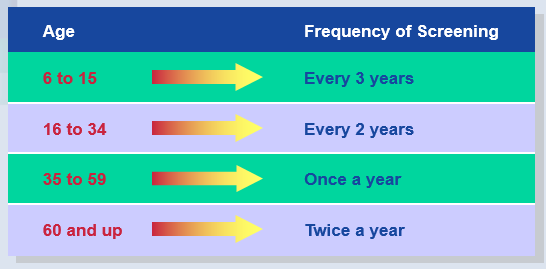 What Happens During a Medical Screening?A medical screening may consist of the following:A complete blood count, or ________________________________Your ________________________________ and ________________________________An examination of your ______________, ______________, ______________, and ______________Your __________________________________________________An examination of your ________________________________ and ________________________________For males, a test for ________________________________TERM: Hernia ____________________________________________________________________________________________________________________________________________________________________________________________________________________________________A medical screening carried out by a physician includes an update of your medical history.TERM: Medical History ____________________________________________________________________________________________________________________________________________________________________________________________________________________________________